 中心开展实验室多媒体控制系统和安全管理培训5月22日上午，计算机实践教学中心在蛟桥园南区0306实验室开展了实验室多媒体控制系统和安全管理培训，中心实验室管理人员、 技术人员和所有任课教师等21人参加了此次培训。中心副主任吴志斌首先向各位老师介绍了实验室多媒体控制系统安装情况、实验室多媒体控制系统和安全管理培训的意义，希望通过这次培训更好的为教师服务，保证实验教学的正常运行。此次培训的内容主要是针对新更换的2K分辨率的LED小间距大屏使用和安全进行培训，包括实验室多媒体控制系统、电源使用及其安全管理、实验室多媒体系统常见故障排查及其解决方法等，以提高了中心老师的安全意识和问题排查技能。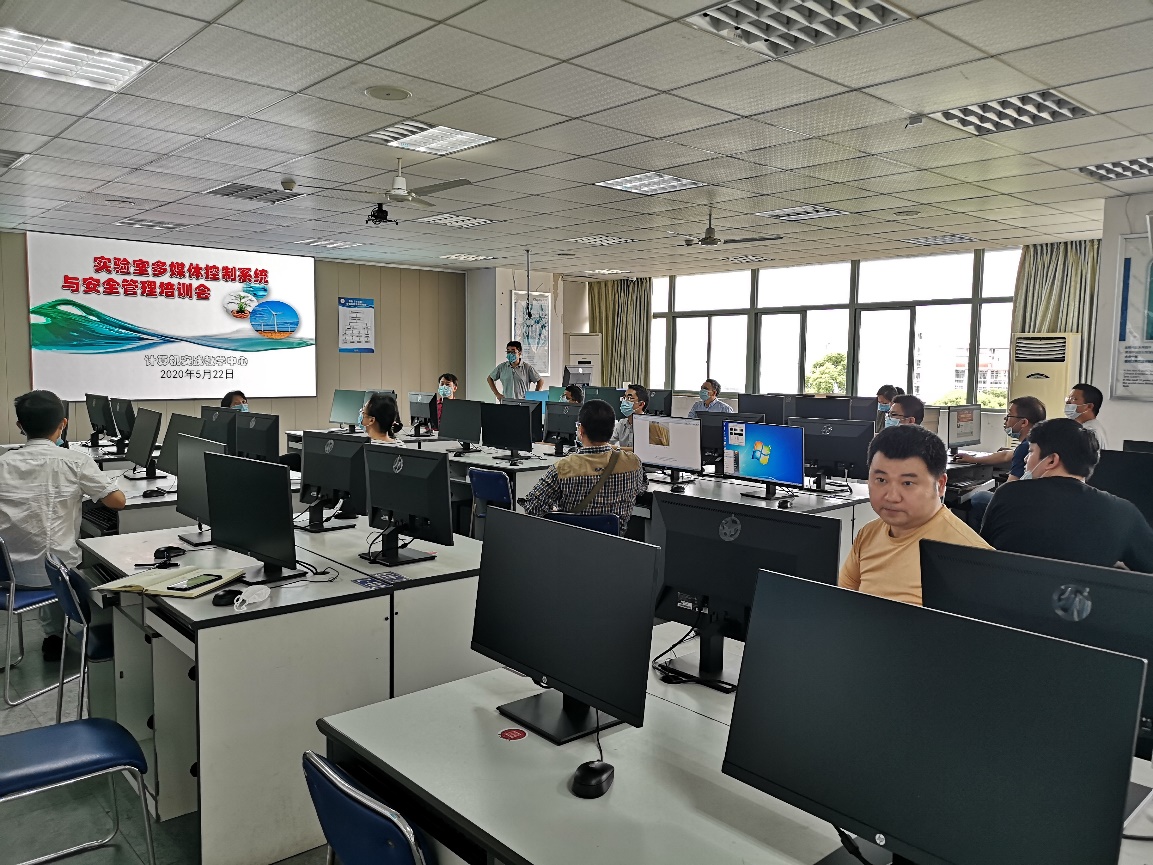 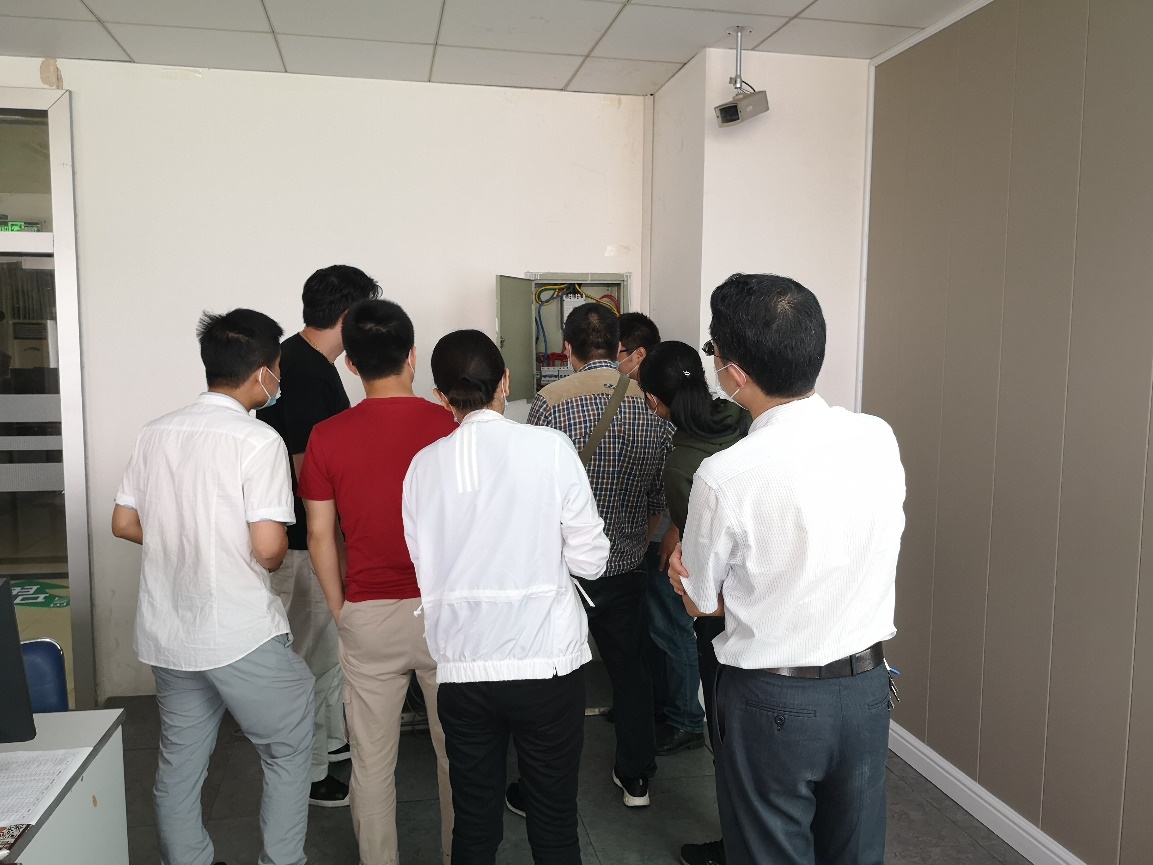 